来宾市自然资源局机关党员活动室建设尺寸备注：1.以上所有项目保修为一年（从完工之日开始计算）。 以上项目包括消防、物业、人工、材料、税金所有费用总和，总控制价3万元（叁万元整），业主不再负担其他一切费用。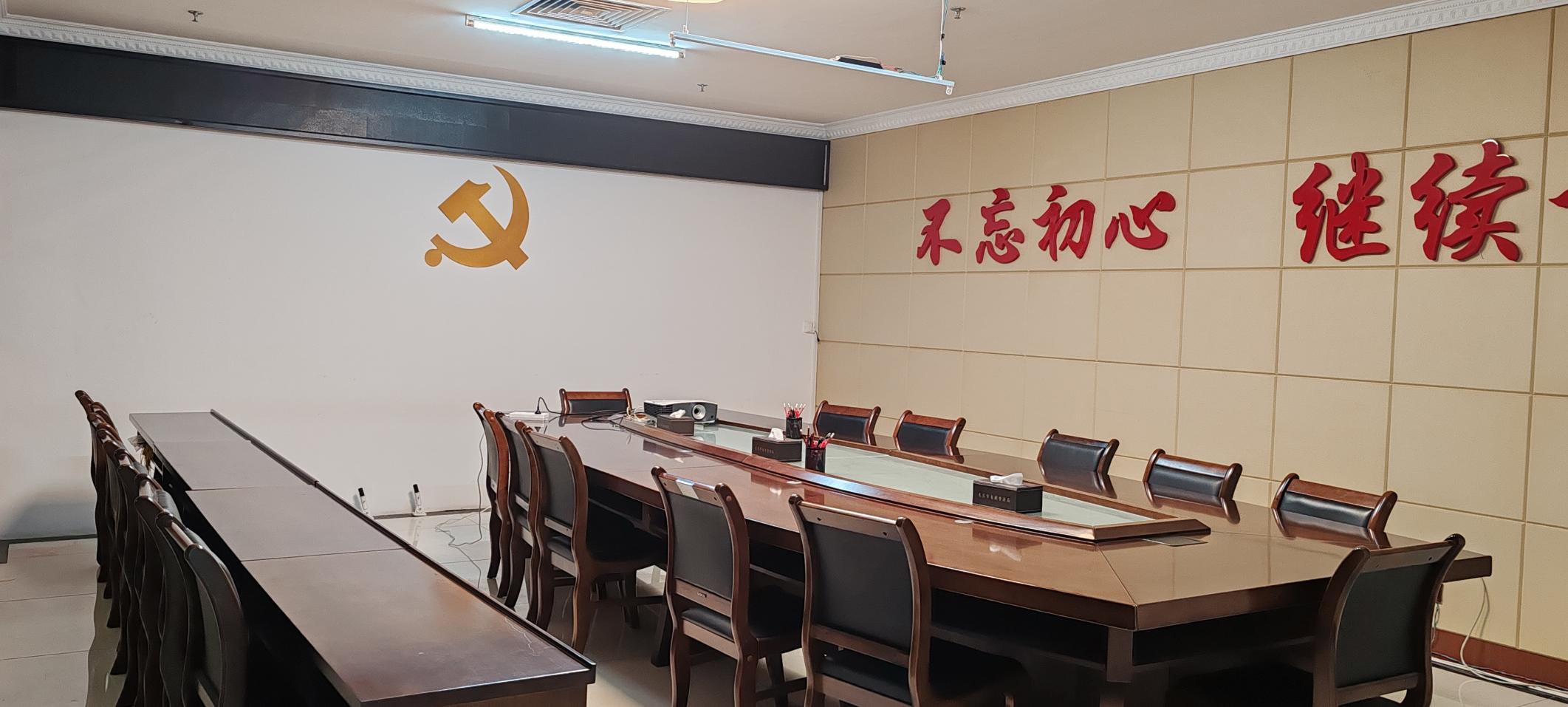 机关大楼14楼党员活动室现状图1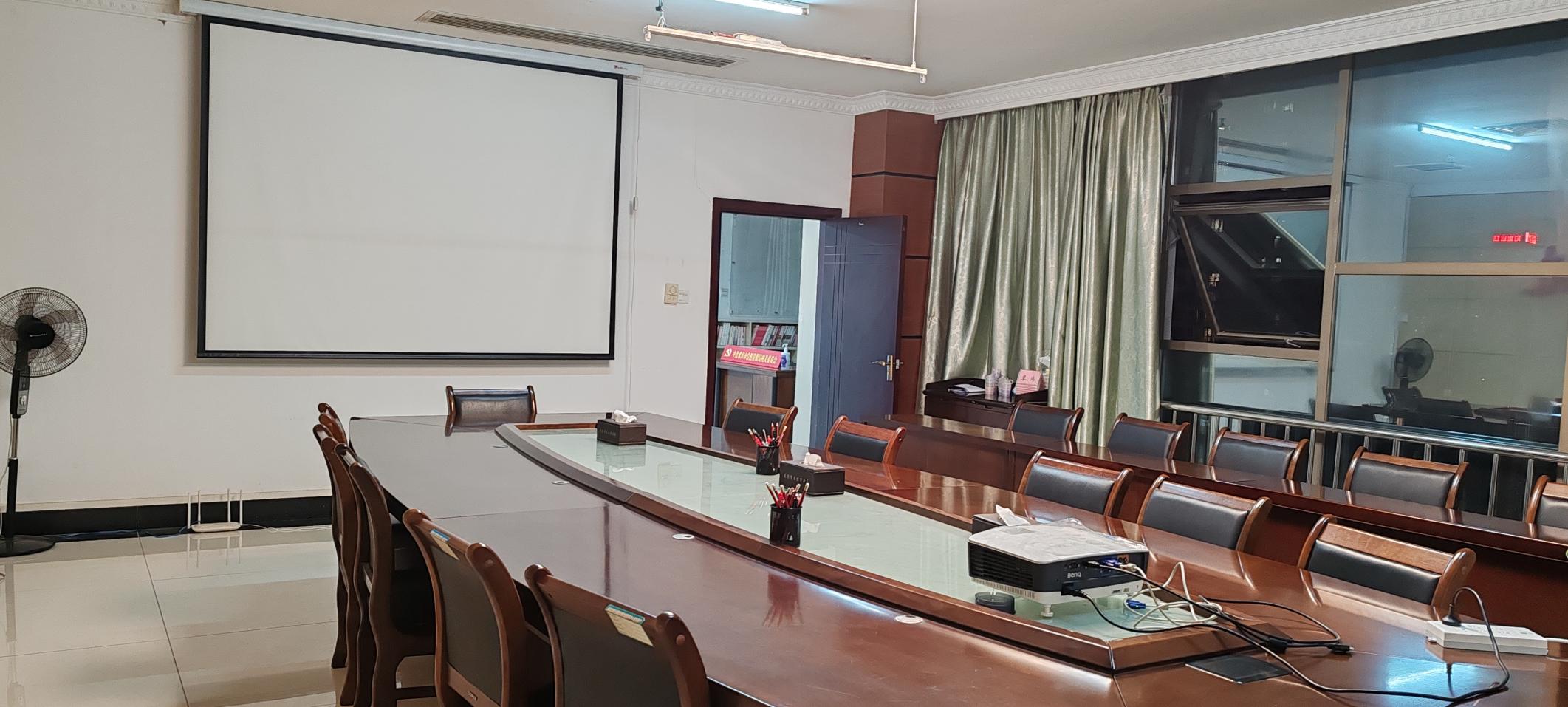 机关大楼14楼党员活动室现状图2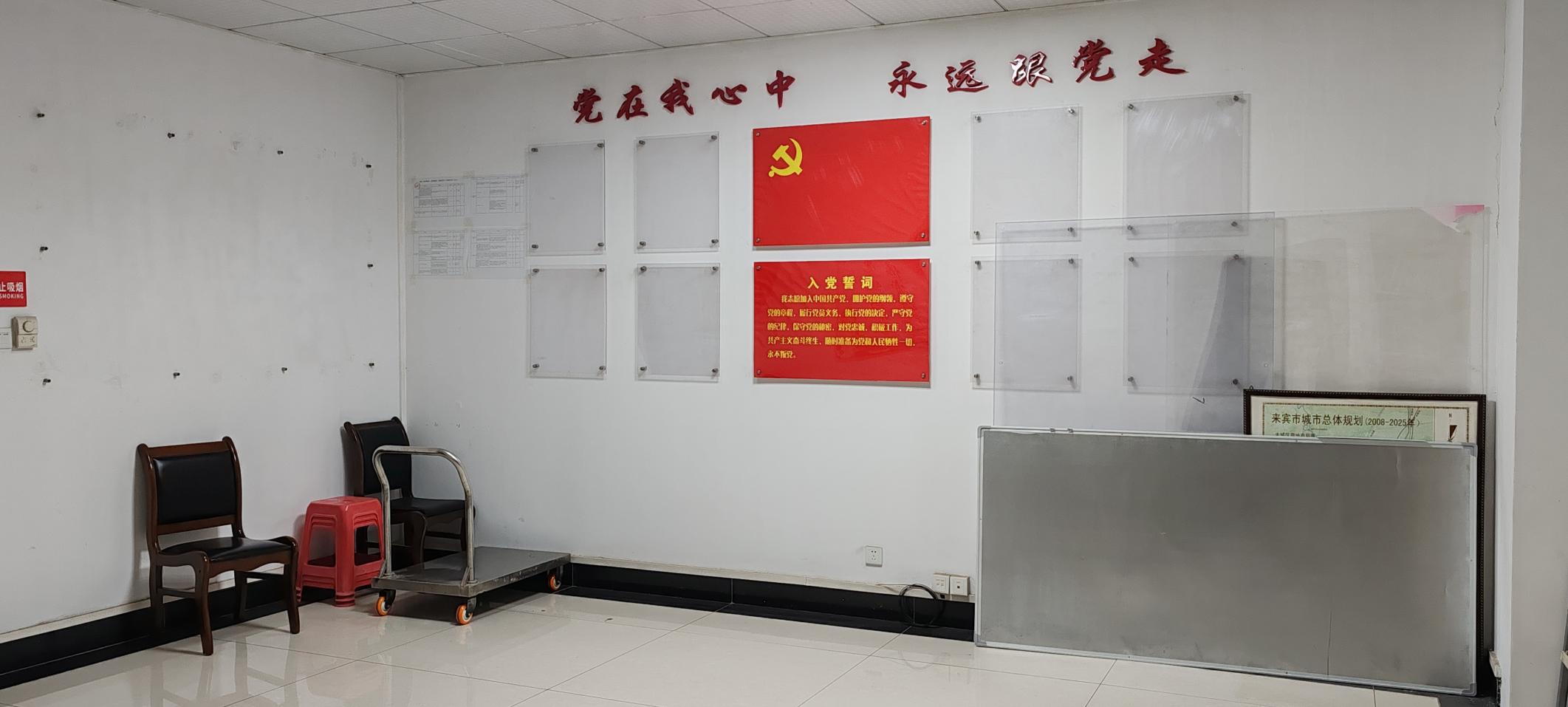 机关大楼14楼党员活动室现状图3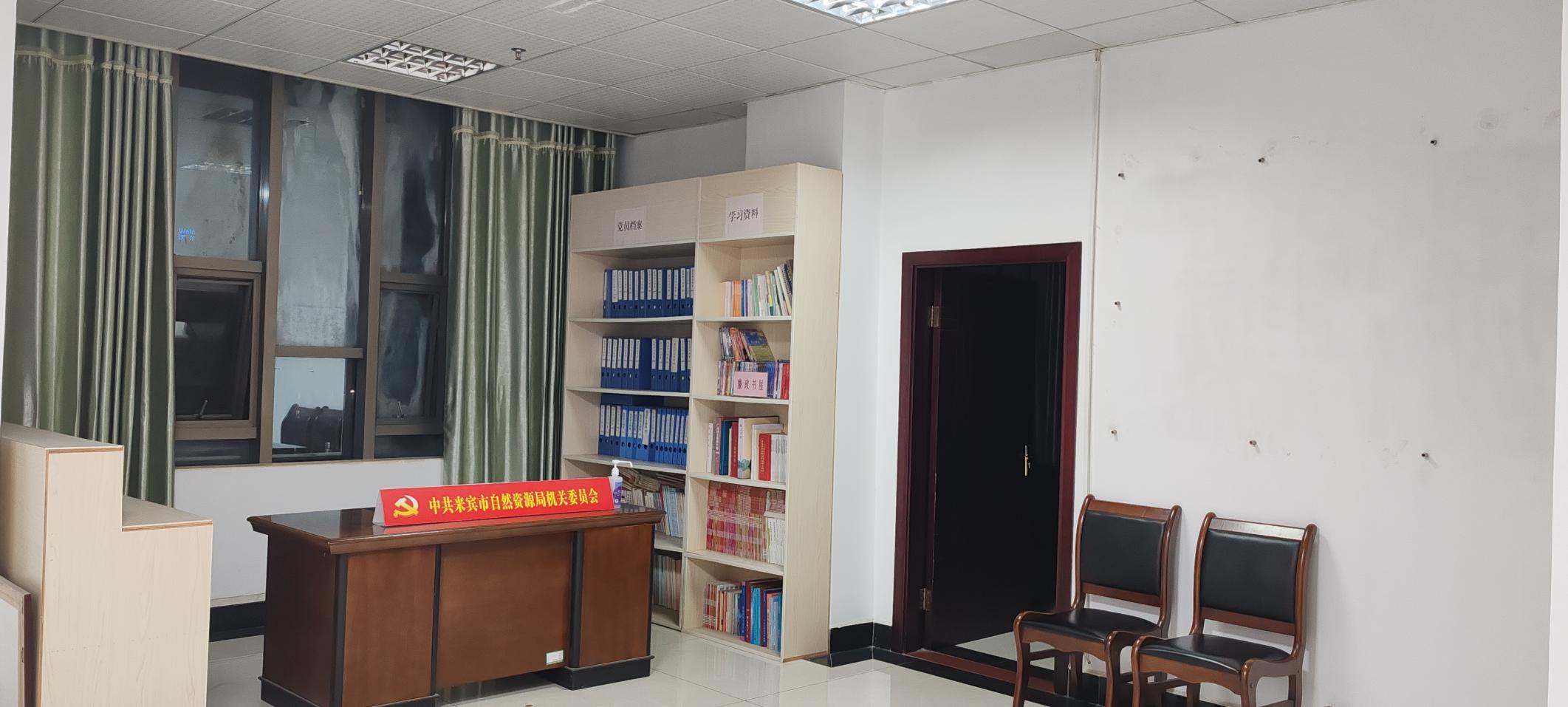 机关大楼14楼党员活动室现状图4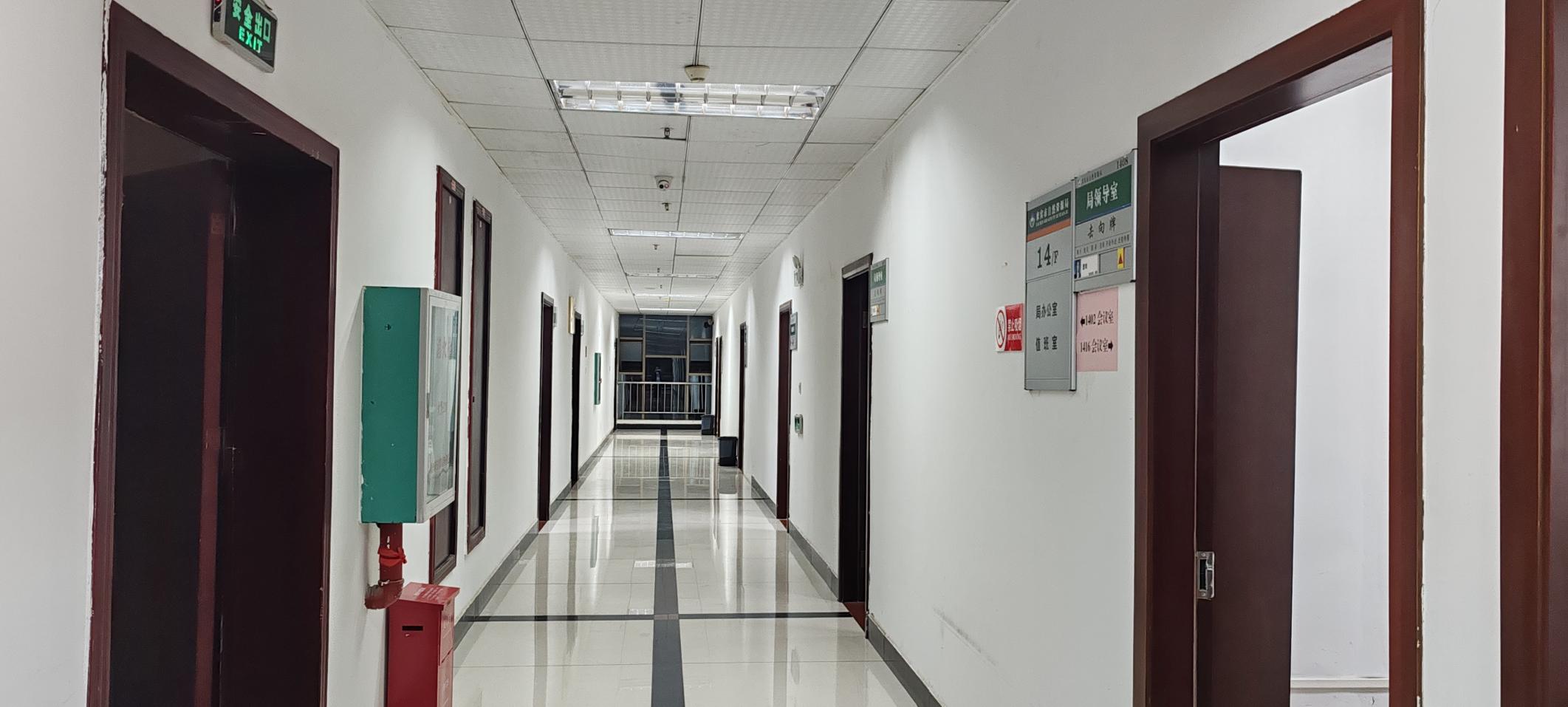 机关大楼14楼党建文化走廊现状图1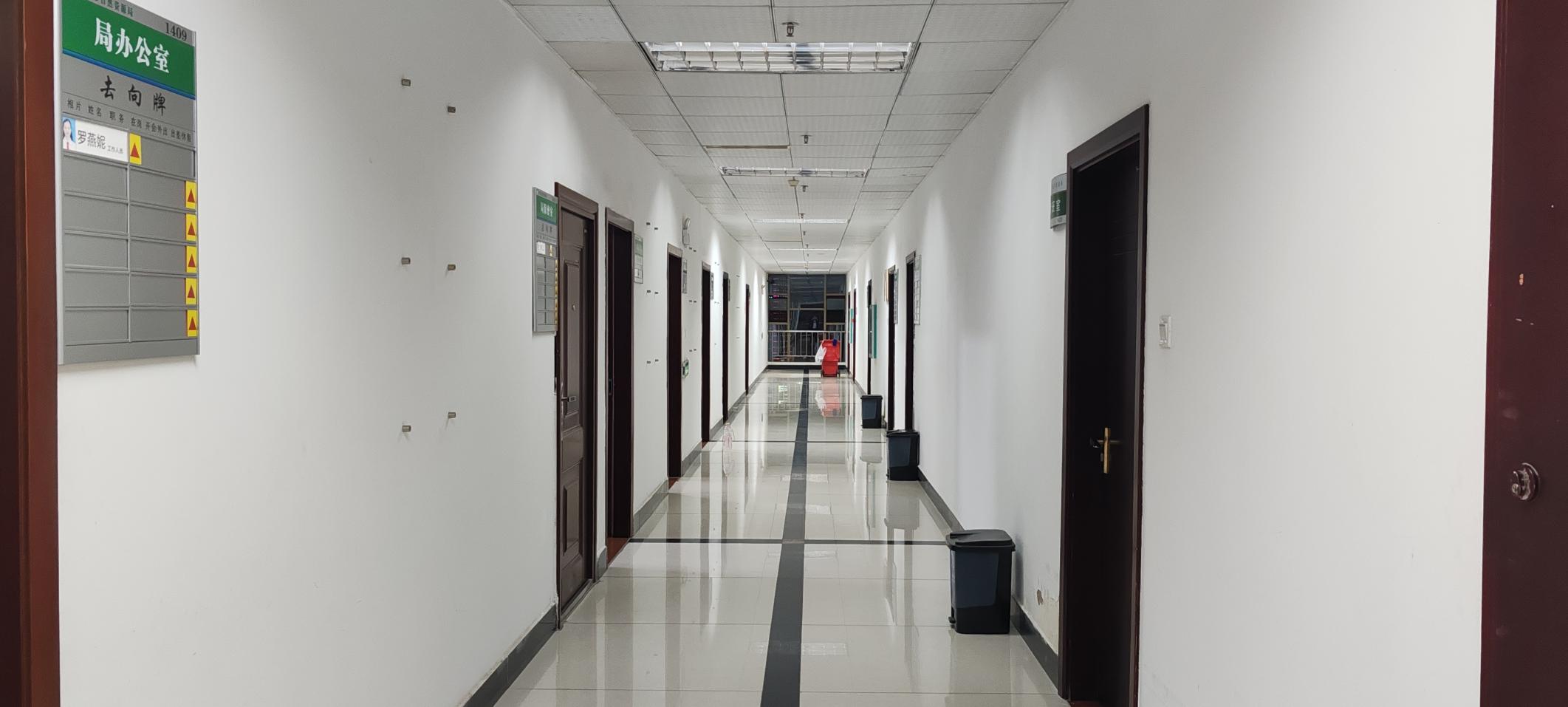 机关大楼14楼党建文化走廊现状图2位置建设内容参考尺寸材质要求备注机关大楼14楼党员活动室党旗(一般规格144cmx96cm或旗面长宽之比为3:2)、入党誓词、党员的权利和义务;党内有关制度(如三会一课制度、民主评议党员制度、党员学习制度、发展党员制度、党务公开制度、党费收缴制度、党内关怀帮扶制度等);基层党组织架构图;党员活动特色内容;党建工作名言警句；门牌标志、书架等。约80平米，共5面墙根据服务内容确定机关大楼14走廊两边墙面党建文化宣传标语，习近平总书记对自然资源工作重要讲话和批示指示精神等标语上墙。走廊长约30米，两边墙面高2.8米PVC